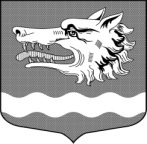 Администрация Раздольевского сельского поселения Приозерского муниципального района Ленинградской областиПОСТАНОВЛЕНИЕ  08 февраля 2024 года                                                                                                                        № 30	В соответствии с Федеральным законом от 27.07.2010 № 210-ФЗ «Об организации предоставления государственных и муниципальных услуг», Федеральным законом от 01.12.2014 года, администрация муниципального образования Раздольевское сельское поселение ПОСТАНОВЛЯЕТ:1. Внести в постановление администрации МО Раздольевское сельское поселение от 08.11.2023 года № 249 «Оформление согласия на передачу в поднаем жилого помещения, предоставленного по договору социального найма» следующие изменения:1.1. Приложение к постановлению администрации МО Раздольевское сельское поселение от 08.11.2023 года № 249 «Оформление согласия на передачу в поднаем жилого помещения, предоставленного по договору социального найма» читать в следующей редакции.Глава администрации                                                                                                              В.В.ЗайцеваС.А.Потоцкая66-632Разослано: дело-2, прокуратура-1.С приложениями можно ознакомиться на сайте администрации МО Раздольевское сельское поселение «раздольевское.рф»